IDHCC Meeting – Transitional Meeting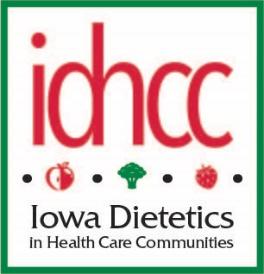 Zoom6.1.23Present:Stephanie Labenz, Kathleen Niedert, Andrea Maher, Jocelyn Evans, Becca Van Roekel and Julie Halfpop (minutes taken by Julie in Gretchen’s absence).Andrea offered an update on the annual meeting. She will send report.Suggest to continue a registration cut-off as it motivated registrationSuggest selecting date soon.  Favorable responses with DMACCMay consider raising the registration feeAndrea will mentor Becca as the new Meeting PlannerReminded of $500 stipend to research meeting features/speakersJocelyn reported that we have a new Newsletter Editor, Megan Warnke who will research program options and make recommendation moving forwardJulie will send thank you to Ann Sposato for her years of dedication as the newsletter editorWe received summation from Chapt 58 revisions.  Kathleen will summarize and have Gretchen send out to members (effective May 23)With the diet order writing privileges in the new revisions discussion hosted around hosting webinar or panel discussion on this topicKathleen asked group to consider donation to the Foundation to support dietetic students.  Julie suggested $1000.  No quorum so no vote, table to next meetingKathleen also encouraged group to consider a laddered CD to maximize interest for part of our funds vs CD with little returnBoard transition:Share Google docs with new board membersJulie will let Josh with IAND know to update website officersThank you to Stephanie Labenz for her commitment to the groupRespectfully submittedGretchen L. Robinson, RDN, LDID-HCC Secretary